Cricket Gear Reuse Tools, Resources & Good Practice GuidesThe following Tools, Resources & Good Practice Guides are provided by the Cricket Gear Reuse (CGR) project run by The Centre for Sustainable Design ® funded by UKRI.Many of these tools are provided as templates, so that you can use and adapt them for the needs of your own cricket gear reuse initiative, for example adding you club or league name and logo, the area the scheme is taking place, and the name of any supporting organisations.Good Practice Guides & ToolsCGR_T1_How to Guide: Setting up a Cricket Gear Reuse Scheme - from the Centre for Sustainable Design ® CGR_T2_Checklist Tool - Detailed Spreadsheet of Actions (template)CGR_T3_Form for Donation Event (template)CGR_T4_Form for Collection event (template)CGR_T5_Poster (simple) - do’s and dont’s for donating gearCGR_T6_Poster (detailed) - Why, What’s involved, and do’s and dont’s for donating gearCGR_T7_Setting up a Cricket Gear Reuse Scheme - Cric-Kit Guide, from the Yorkshire Cricket Foundation CGR_T8_Lords Taverners Collection Hub Guidelines - from LT Cricket Kit Recycling (LTCKS) schemeBriefing Notes:CGR_T9_Briefing Note: CGR Scheme Process & Event OrganisationCGR_T10_Briefing Note: Roles & Responsibilities for Cricket Gear Reuse Schemes (covering lead organisers and volunteers)Survey Tools:CGR_T11_Short Survey of clubs - for leagues etc (template)CGR_T12_Short Survey of players / members - for clubs/ local schemes (template)CGR_T13_Short survey of Schools needs - for clubs / local schemes (template)CGR_T14_Short survey of Parents needs - for schools / clubs (template)CGR_T15_Schools Needs FormCommunications & Outreach ResourcesCGR_T16_Email / letter to clubs (template)CGR_T17_Text for club CGR Scheme webpage (template)CGR_T18_CGR Project Summary - for engaging clubs, players and stakeholders (template)Other resources:CfSD CGR_Recorded webinar- setting up a cricket gear reuse scheme with Professor Martin Charter, Director of the Centre for Sustainable Design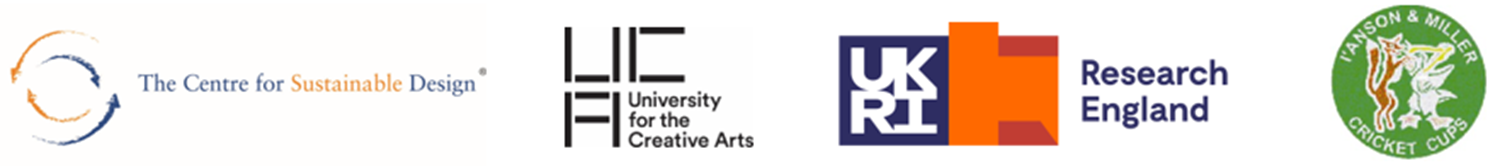 